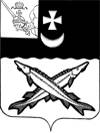 АДМИНИСТРАЦИЯ БЕЛОЗЕРСКОГО МУНИЦИПАЛЬНОГО РАЙОНА ВОЛОГОДСКОЙ ОБЛАСТИП О С Т А Н О В Л Е Н И ЕОт  _30.12.2015_  № __995__Руководствуясь статьей 16 Федерального закона от 6 октября 2003 года № 131-ФЗ «Об общих принципах организации местного самоуправления в Российской Федерации", Федеральным законом от 8 ноября 2007 года № 257-ФЗ "Об автомобильных дорогах и о дорожной деятельности в Российской Федерации и о внесении изменений в отдельные законодательные акты Российской Федерации", Федеральным законом от 10 декабря 1995 года № 196-ФЗ "О безопасности дорожного движения", статьей 29 Устава района ПОСТАНОВЛЯЮ:Утвердить ведомственную целевую программу «Развитие и совершенствование сети автомобильных дорог общего пользования муниципального значения Белозерского муниципального района на 2016-2018 годы» (прилагается).Настоящее  постановление  подлежит   опубликованию в районной газете «Белозерье» и размещению на официальном сайте Белозерского  муниципального  района  в  информационно-телекоммуникационной   сети  «Интернет».Глава района:                                                                           Е. В. ШашкинУтвержденапостановлениемадминистрации районаот 30.12.2015 № 995Ведомственная целевая программа«Развитие и совершенствование сети автомобильных дорог общего пользования муниципального значения Белозерского муниципального района на 2016-2018 годы»Паспорт программы1. Характеристика проблемы,на решение которой направлена ПрограммаАвтомобильные дороги района являются важнейшей составной частью социально-экономического развития района. От уровня их состояния во многом зависит устойчивое экономическое развитие района, темпы роста внутреннего валового продукта, улучшение условий предпринимательской деятельности, развитие сельскохозяйственного производства, повышение уровня и качества жизни населения. Общая протяженность автомобильных дорог общего пользования местного значения составляет 416,067 км.Таблица 1 Для автомобильных дорог Белозерского муниципального района характерны следующие проблемы:- не соответствие транспортно-эксплуатационных характеристик;- отсутствие водопропускных труб;-  отсутствие водоотводных канав;- наличие просадок и колей.Большинство автомобильных дорог имеют грунтовое либо гравийное покрытием. Данное обстоятельство существенно затрудняет грузо-пассажирские перевозки между населенными пунктами района особенно в периоды когда грунты находятся в переувлажненном состоянии.Несущая способность дорог не соответствует современным требованиям к нагрузкам, в результате чего покрытие автодорог интенсивно разрушается. Причиной возникновения данных проблем является недостаточный объем финансирования на проведение сезонных ремонтных работ, содержание дорог включает в себя только виды работ по планировке без добавления нового материала и снегоочистке. Эффективное использование имеющихся финансовых средств направленных на развитие дорожной сети в период 2016 - 2018 годов ориентировано на повышение технико-эксплуатационных характеристик автомобильных дорог и инженерных сооружений на ней. Одним из приоритетных показателей при распределения средств является интенсивность движения, количество населенных пунктов которые соединяет автомобильная дорога, численность постоянно проживающего населения в населенном пункте, а так же перспективность их развития.2. Основные цели и задачи ведомственной целевой программы, сроки ее реализации.Основными целями являются:- обеспечение сохранности сети автомобильных дорог общего пользования местного значения Белозерского муниципального района, путем приведения технико-эксплуатационных характеристик дорог и инженерных сооружений в состояние соответствующие техническим нормам и правилам;- поддержание бесперебойного движения транспортных средств на автомобильных дорогах общего пользования местного значения Белозерского муниципального района;- проведение капитального ремонта и реконструкции дорожной сети Белозерского муниципального района;Срок реализации программы 2016-2018 годы.Основной Задачей является обеспечение бесперебойного движения по автомобильным дорогам, а так же улучшение состояния дорог муниципального значения. 3. Перечень программных мероприятийМероприятия Программы приведены в приложении № 1 к настоящей Программе.4. Ресурсное обеспечение программыТаблица 2--------------------------------* - субсидия бюджету муниципальных образований на осуществление дорожной деятельности за счет бюджетных ассигнований Дорожного фонда Вологодской области;** - распределение акцизов на автомобильный бензин, прямогонный бензин, дизельное топливо, моторные масла для дизельных и (или) карбюраторных (инжекторных) двигателей, производимые на территории Российской Федерации, подлежащих зачислению в районный бюджет.5. Механизм реализации ПрограммыРеализация Программы должна осуществляться в строгом соответствии с указами Президента Российской Федерации, постановлениями Правительства Российской Федерации, направленными на развитие дорожной отрасли, областным законом "Об автомобильных дорогах на территории Вологодской области", а также районным бюджетом на соответствующий финансовый год.Реализация Программы осуществляется на основе муниципальных контрактов (договоров), заключаемых заказчиком  Программы с организациями, определяемыми на конкурсной основе (либо закупка у единственного поставщика) в соответствии с действующим законодательством.6. Контроль за ходом реализации ПрограммыКонтроль за ходом реализации Программы осуществляет заместитель Главы района, курирующий соответствующую отрасль. В срок до 15 апреля, 15 июля, 15 октября и 15 января исполнитель предоставляет отчет по форме согласно приложению № 2 к настоящей программе заместителю Главы района курирующего соответствующую отрасль. Исполнитель представляет в отдел по экономике и инвестициям администрации района  и  финансовое управление района  отчеты о выполнении ведомственных целевых программ, включая меры по повышению эффективности их реализации, ежегодно не позднее 20 января года, следующего за отчетным. К отчету прилагается пояснительная записка, отражающая эффективность и результативность выполнения мероприятий ведомственной целевой программы.7. Оценка результатов реализации ПрограммыОсновным индикаторами результативности данной программы является- соотношение уровня финансирования содержания автомобильных дорог к потребности, рассчитанной в соответствии с утвержденными нормативами;- ввод отремонтированных автомобильных дорог.Ожидаемый эффект и сведенья от основных мероприятий указаны в таблице 3.Методика расчета целевых индикаторов указана в таблице 4.										Ожидаемый эффект и сведенья от основных мероприятий                                                          Таблица 3.Таблица 4Методика расчета целевых индикаторов Приложение №1 к ПрограммеПеречень мероприятий Программы	* - оплата работ выполненных в 2015 году.Приложение № 2 к ПрограммеОтчет о выполнении ведомственной целевой программы«Развитие и совершенствование сети автомобильных дорог общего пользования муниципального значения Белозерского муниципального района на 2013-2015 годы»___________________________     _____________________    ___________________       __________(должность, лица подготовившего отчет)                                 (подпись)                                          (расшифровка)                                (дата)				»Об утверждении ведомственной целевой программы   «Развитие и совершенствование сети автомобильных дорог общего пользования муниципального значения Белозерского муниципального района на 2016-2018 годы»Наименование субъекта бюджетного планирования (органа местного самоуправления района, являющегося распределителем средств районного бюджета)Администрация Белозерского муниципального районаНаименование программыВедомственная целевая программа «Развитие и совершенствование сети автомобильных дорог общего пользования муниципального значения Белозерского муниципального района на 2016-2018 годы»Должностное лицо, утвердившее программу (дата утверждения) или наименование и номер соответствующего акта Глава Белозерского муниципального районаОбоснование разработки программыФедеральный закон от 6 октября 2003 года N 131-ФЗ "Об общих принципах организации местного самоуправления в Российской Федерации" Федеральный закон от 8 ноября 2007 года N 257-ФЗ "Об автомобильных дорогах и о дорожной деятельности в Российской Федерации и о внесении изменений в отдельные законодательные акты Российской Федерации" Федеральный закон от 10 декабря 1995 года N 196-ФЗ "О безопасности дорожного движения»Цели и задачи программы- обеспечение сохранности сети автомобильных дорог общего пользования местного значения Белозерского муниципального района, путем приведения технико-эксплуатационных характеристик дорог и инженерных сооружений в состояние соответствующие техническим нормам и правилам;- поддержание бесперебойного движения транспортных средств на автомобильных дорогах общего пользования местного значения Белозерского муниципального района;- проведение капитального ремонта и реконструкции дорожной сети Белозерского муниципального районаЦелевые индикаторы и показатели программы- Соотношение уровня финансирования содержания автомобильных дорог к потребности, рассчитанной в соответствии с утвержденными нормативами;- ввод отремонтированных автомобильных дорог.Характеристика программных мероприятийПроведение ремонтов, капитальных ремонтов, содержания автомобильных дорог. Составление сметной, проектной документации и прохождение государственной экспертизы.Срок реализации программы2016-2018 годыОбъемы и источники финансирования программыРайонный бюджет  29392,79тыс. руб., областной бюджет 2508,4 тыс. руб.Ожидаемые конечные результаты реализацииУлучшение общего состояния сети автомобильных дорог общего пользования местного значения Белозерского района, повышение технико-эксплуатационных характеристик автомобильных дорог и инженерных сооружений на них.ПРОТЯЖЕННОСТЬПРОТЯЖЕННОСТЬПРОТЯЖЕННОСТЬПРОТЯЖЕННОСТЬПРОТЯЖЕННОСТЬПРОТЯЖЕННОСТЬПРОТЯЖЕННОСТЬПРОТЯЖЕННОСТЬавтомобильных дорог местного значения на территории Белозерского муниципального районаавтомобильных дорог местного значения на территории Белозерского муниципального районаавтомобильных дорог местного значения на территории Белозерского муниципального районаавтомобильных дорог местного значения на территории Белозерского муниципального районаавтомобильных дорог местного значения на территории Белозерского муниципального районаавтомобильных дорог местного значения на территории Белозерского муниципального районаавтомобильных дорог местного значения на территории Белозерского муниципального районаавтомобильных дорог местного значения на территории Белозерского муниципального района№ ппНаименование муниципального образованияДанные об объекте недвижимости (по состоянию на 01.06.2015 года)Данные об объекте недвижимости (по состоянию на 01.06.2015 года)Данные об объекте недвижимости (по состоянию на 01.06.2015 года)Данные об объекте недвижимости (по состоянию на 01.06.2015 года)Данные об объекте недвижимости (по состоянию на 01.06.2015 года)Данные об объекте недвижимости (по состоянию на 01.06.2015 года)№ ппНаименование муниципального образованияОбщая протяженность дороги, кмв том числе:в том числе:в том числе:в том числе:в том числе:№ ппНаименование муниципального образованияОбщая протяженность дороги, км с твердым типом покрытия, в том числе с твердым типом покрытия, в том числе с твердым типом покрытия, в том числе с твердым типом покрытия, в том числегрунтовое, км№ ппНаименование муниципального образованияОбщая протяженность дороги, кмусовершенствованный, в том числеусовершенствованный, в том числеусовершенствованный, в том числепереходный грунтовое, км№ ппНаименование муниципального образованияОбщая протяженность дороги, кмвсего усовершенствованный, кмасфальтобетонное, кмцементобетонное, кмгравийное, кмгрунтовое, км№ ппНаименование муниципального образованияОбщая протяженность дороги, кмвсего усовершенствованный, кмасфальтобетонное, кмцементобетонное, кмгравийное, кмгрунтовое, км123456781Автомобильные дороги за пределами населенных пунктов216,9373,6372,6371148,0165,292Автомобильные дороги в пределах населенных пунктов, всего199,132,6042,60407,633188,8932.1Антушевское с/п68,0732,6042,60402,34263,1272.2Артюшинское с/п76,5220005,29171,2312.3Глушковское с/п8,19700008,1972.4Куностьское с/п12,08000012,082.5Шольское с/п34,258000034,258Итого муниципальных дорог416,0676,2415,2411155,643254,183  Источники финансирования, тыс. руб.    Источники финансирования, тыс. руб.    Источники финансирования, тыс. руб.  Районный бюджет  Областной бюджет    Иные     
источникиОбщий объем финансирования      29392,792508,4-в том числе по годам реализации:2016 год                         8 880,0**2 508,4*-2017 год                         9 768,0** -2018 год                         10 744,79**-Nп/пЗадача, направленные на достижение целиНаименование целевого показателя (индикатора)Единица измеренияЗначение целевого показателя (индикатора)Значение целевого показателя (индикатора)Значение целевого показателя (индикатора)Nп/пЗадача, направленные на достижение целиНаименование целевого показателя (индикатора)Единица измеренияПлановоеПлановоеПлановоеNп/пЗадача, направленные на достижение целиНаименование целевого показателя (индикатора)Единица измерения2016 год2017 год2018 год12345671.Сохранение и улучшение транспортно-эксплуатационных и потребительских характеристик сети автомобильных дорог областисоотношение уровня финансирования содержания автомобильных дорог к потребности, рассчитанной в соответствии с утвержденными нормативами% к потребности, рассчитанной по нормативу8889901.Сохранение и улучшение транспортно-эксплуатационных и потребительских характеристик сети автомобильных дорог областиввод отремонтированных автомобильных дорогкм0,35,57,0Nп/пНаименование целевого показателя (индикатора)Единица измеренияОпределение целевого показателя (индикатора)Временные характеристики целевого показателя (индикатора)Алгоритм формирования (формула) и методологические пояснения к целевому показателю (индикатору)Базовые показатели (индикаторы), используемые в формулеМетод сбора информацииОбъект и единица наблюденияОхват единиц совокупности Ответственный за сбор данных по целевому показателю (индикатору)12345678910111.Соотношение уровня финансирования содержания автомобильных дорог к потребности, рассчитанной в соответствии с утвержденными нормативами% к потребности, рассчитанной по нормативусоотношение уровня финансирования содержания автомобильных дорог общего пользования регионального или межмуниципального значения области к потребности, рассчитанной в соответствии с утвержденными нормативами, в отчетном годуза отчетный годУФС = ФС / ПСФС - уровень финансирования содержания автомобильных дорог за рассматриваемый период, тыс. рублейБюджет Белозерского районаавтомобильные дороги общего пользования местного значения области1Отдел архитектуры и строительства1.Соотношение уровня финансирования содержания автомобильных дорог к потребности, рассчитанной в соответствии с утвержденными нормативами% к потребности, рассчитанной по нормативусоотношение уровня финансирования содержания автомобильных дорог общего пользования регионального или межмуниципального значения области к потребности, рассчитанной в соответствии с утвержденными нормативами, в отчетном годуза отчетный годУФС = ФС / ПСПС - потребность в финансировании содержания автомобильных дорог за рассматриваемый период, рассчитанная в соответствии с утвержденными нормативами Закон о нормативах расходных потребностей № 2419-ОЗ от 29 ноября 20102.Ввод отремонтированных автомобильных дорогкмпротяженность автомобильных дорог общего пользования регионального или межмуниципального значения области, отремонтированных в отчетном годуза отчетный годАкты выполненных работ по муниципальным контрактамОтдел архитектуры и строительства N 
п/п       Наименование мероприятий        Сроки      
реализации  Исполнители Коды экономи-ческой класси-фикацииОбъем финансирования       
 местный бюджет/средства дорожного фонда области (тыс. руб.)                Объем финансирования       
 местный бюджет/средства дорожного фонда области (тыс. руб.)                Объем финансирования       
 местный бюджет/средства дорожного фонда области (тыс. руб.)                Планируемые показатели результатов деятельностиПланируемые показатели результатов деятельностиПланируемые показатели результатов деятельностиПланируемые показатели результатов деятельностиПланируемые показатели результатов деятельностиПланируемые показатели результатов деятельности N 
п/п       Наименование мероприятий        Сроки      
реализации  Исполнители Коды экономи-ческой класси-фикации 2016 2017 2018 НаименованиеЕди-ница изме-ренияПромежуточное значение (непосредственный результат мероприятия)Промежуточное значение (непосредственный результат мероприятия)Промежуточное значение (непосредственный результат мероприятия)Целевое значение (конечный результат) N 
п/п       Наименование мероприятий        Сроки      
реализации  Исполнители Коды экономи-ческой класси-фикации 2016 2017 2018 НаименованиеЕди-ница изме-ренияЦелевое значение (конечный результат)1. Ремонт, капитальный ремонт автомобильных дорог местного значения, составление сметной документации, прохождение государственной экспертизы сметы.2016-2018Администрация Белозерского муниципального района5242,814 214,74/1 028,074 719,854 719,85/05 191,835 191,83/0ввод отремонтированных автомобильных дорогкм0,35,57,012,82.Ремонт автомобильных дорог Средняя - Белый Ручей, Белый Ручей - Лаврово на территории Белозерского района.*2016Администрация Белозерского муниципального района1495,2914,96/1480,33------3.Содержание сети автомобильных дорог районного значения 2016-2018Администрация Белозерского муниципального района4 650,304650,30/05 048,155048,15/05 552,965552,96/0соотношение уровня финансирования содержания автомобильных дорог к потребности, рассчитанной в соответствии с утвержденными нормативами%88899090ИТОГО ПО ПРОГРАММЕ                     11 388,48 880,0/2508,49 768,09 768,0/010 744,7910744,79/0№ п/пОбъектПроведение конкурсных процедурМуниципальный контрактОбъем выполненных работ в соответствии с актами выполненных работПроцент освоения денежных средствПоказатель результатов деятельности 1234567